Publicado en  el 18/12/2013 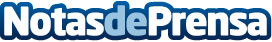 Los ganadores del Concurso “Arquitectura con contenedores marítimos” exponen su proyecto ante la rectora de la CEU-UCHLos alumnos creadores del Proyecto Coliving, Álvaro Hueso, José Vicente Guillén y José Antonio Salvador han presentando a la rectora de la Universidad CEU Cardenal Herrera, Rosa Visiedo, el proyecto con el que han alcanzado el primer premio en el concurso “Arquitectura con contenedores marítimos”. Datos de contacto:Nota de prensa publicada en: https://www.notasdeprensa.es/los-ganadores-del-concurso-arquitectura-con Categorias: Premios Sector Marítimo Universidades Arquitectura http://www.notasdeprensa.es